от «12» ноября 2014г.     №  756Об утверждении ведомственной целевой программы  «Обеспечение населения доступным и комфортным жильем в Турочакском районе на 2013 – 2015 годы»В соответствии с системой целеполагания в муниципальном образовании «Турочакский район»:Утвердить прилагаемую ведомственную целевую программу  «Обеспечение населения доступным и комфортным жильем в Турочакском районе на 2013 – 2015 годы».Ответственным за мониторинг ведомственной целевой программы назначить заместителя начальника отдела градостроительства и архитектуры Синкина В.В.Опубликовать настоящее постановление в районной газете «Отражение Турочакского района».Глава муниципального образования«Турочакский район»						Е.В. УнучаковаРЕСПУБЛИКА АЛТАЙАДМИНИСТРАЦИЯМУНИЦИПАЛЬНОГООБРАЗОВАНИЯ«ТУРОЧАКСКИЙ РАЙОН»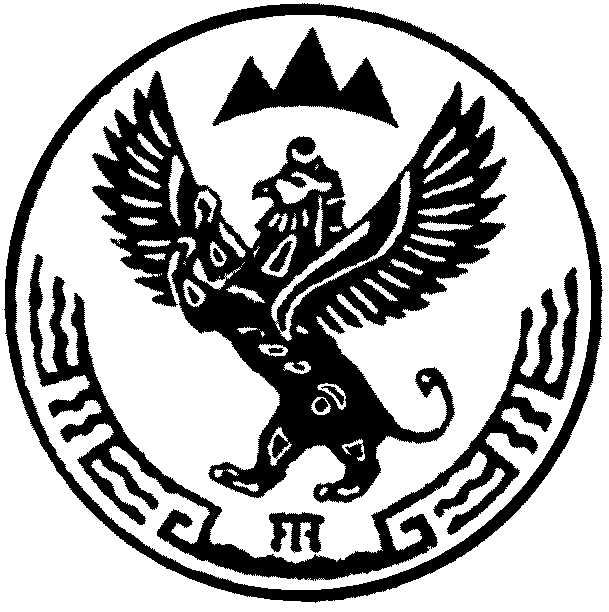 АЛТАЙ РЕСПУБЛИКАТУРАЧАК АЙМАК ДЕПМУНИЦИПАЛ ТОЗОЛМОАДМИНИСТРАЦИЯЗЫПОСТАНОВЛЕНИЕJОП